Suicide High Risk Patient Enhancements (SHRPE)DG*5.3*1029Release Notes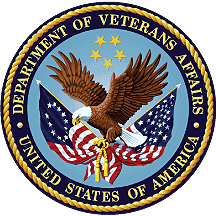 March 2021Department of Veterans Affairs (VA)Office of Information and Technology (OIT)Revision HistoryTable of Contents1.	Introduction	11.1.	Purpose	11.2.	Audience	12.	This Release	12.1.	New Features and Functions Added	12.2.	Enhancements and Modifications to Existing	12.3.	Known Issues	22.4.	Product Documentation	2Appendix A - Acronyms	2IntroductionThe SHRPE product makes enhancements to the Computerized Patient Record System (CPRS) to implement functionality that would assist CPRS users with the treatment of two categories of VA patients:Patient eligible for Presumptive Psychosis (PP) benefits.Patients with inactive High Risk for Suicide (HRfS) and Missing Patient (MP) Patient Record File (PRF) records.PurposeThese release notes cover the changes made by Admission, Discharge, Transfer (ADT)/Registration (DG) application DG*5.3*1029 patch to provide data to the CPRS application in order to:Identify patients eligible for PP benefits and display details about their status.Identify patients with inactive PRF records and list the history of the PRF changes.AudienceThis document targets users and administrators of the ADT/Registration (DG) application and applies to the changes made between this release and any previous release of this software.This ReleaseThe following sections provide a summary of the new features and functions added, enhancements and modifications to the existing software, and any known issues for DG*5.3*1029.New Features and Functions AddedThe following are the features and functions added by DG*5.3*1029:Added the new routine DGPPAPI to the ADT/Registration (DG) application to implement the API (Application Programmer Interfaces) that is used to determine the PP status of the patient.Added the new routine DGOTHBT2 to the ADT/Registration (DG) application to implement the logic that:Compiles the label text for the button at the top of the CPRS screen and for the pop- window windows associated with it when the patient has PP status and/or inactive PRF.Send mailman message to DGEN ELIGIBILITY ALERT group if the PP patient does not have all required settings.Enhancements and Modifications to ExistingThe following are the enhancements and modifications by DG*5.3*1029:Modified the existing routine DGOTHBTN in the ADT/Registration (DG) application to implement additional logic that manages the label text for the button at the top of the CPRS screen and for the pop-up windows associated with it, as it relates to the patients Other Than Honorable (OTH) status, PP status, and inactive PRF.Known IssuesNone at this time.Product DocumentationThe following documents apply to this release: Deployment, Installation, Back-out, and Rollback Guide (DIBRG)Patient Information Managements System (PIMS) Technical ManualAppendix A - AcronymsDateVersionDescriptionAuthor03/15/20211.0Initial version Liberty IT SolutionsAcronymDefinitionADTAdmission/Discharge/TransferAPIApplication Programmer InterfacesCPRSComputerized Patient Record SystemDG/DGENData Gathering/Developer GeneratedDIBRGDeployment, Installation, Back-Out, and Rollback GuideHRfSHigh Risk for SuicideMPMissing PatientOITOffice of Information and TechnologyOTHOther Than HonorablePIMSPatient Information Managements SystemPPPresumptive PsychosisPRFPatient Record FileSHRPESuicide High Risk Patient EnhancementsVADepartment of Veteran Affairs